MONDAYTUESDAYWEDNESDAYTHURSDAYFRIDAY2Labor DayNo School33’s First day of PreschoolOne hour only3AM: 9:30 am to 10:30 am3PM: 12:00 pm to 1:00 pm4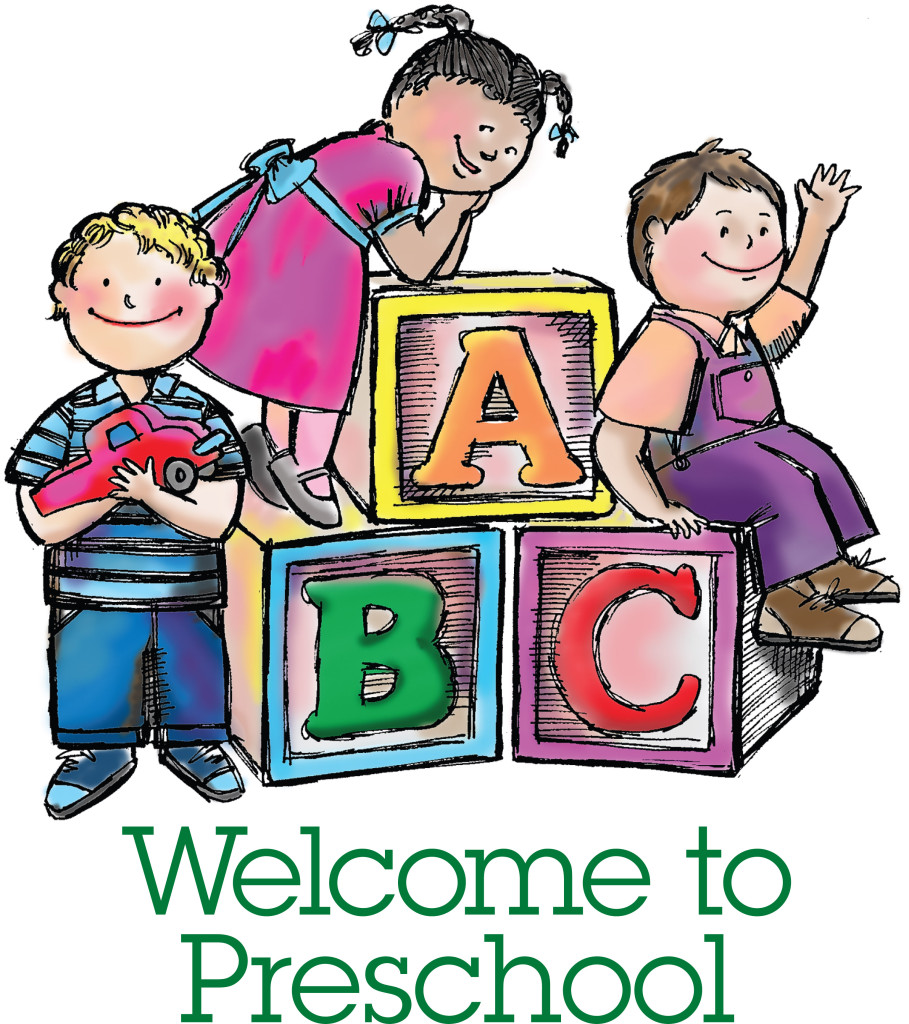 53’s Begin Normal Class Schedule.3AM: 9:00 am to 11:00 am3PM: 12:00 pm to 2:00 pm Get to know teachers & friends. Jesus loves me!  6910Intro letter “F”.Intro Lord’s Prayer & Pledge of Allegiance.Painting “f” craft.Intro Five Senses.11Hardee’s NightNursery Road5:00 to 8:00 pm12Review letter “F”.Intro sense of “TOUCH”.Take a nature walk & “touch” God’s beautiful creations.Fire Drill.1st Reading Challenge due.13Last day to purchaseDisney on IceTickets.1617Intro letter “L”.Intro sense of “SIGHT”.Paint “L” craft. Discuss colors.“Brown Bear, Brown Bear What Do You See?”1819Review letter “L”.Intro sense of “SMELL”.“What’s that smell?” game.Reading Challenge due.202324Intro letter “P”.Intro sense of “HEARING”.“Listening” game.Paint “P” craft.Intro farm unit.2526Pumpkin Patch chaperonemoney due.Picture Day. Individual & class photographs. Wear your favorite outfit. Please bring siblings to be photographed at beginning of class time.Review letter “P”. Intro sense of “TASTE”.What tastes sweet? What tastes salty?Review five senses. Reading Challenge.27Last day to pay therequired Activity fee.Last day to return the Developmental Screening Questionnaires.30